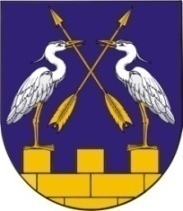 КОКШАЙСКАЯ СЕЛЬСКАЯ       МАРИЙ ЭЛ РЕСПУБЛИКЫСЕ         АДМИНИСТРАЦИЯ  ЗВЕНИГОВО МУНИЦИПАЛ                                            ЗВЕНИГОВСКОГО       РАЙОНЫН КОКШАЙСК           МУНИЦИПАЛЬНОГО РАЙОНА ЯЛ КУНДЕМ          РЕСПУБЛИКИ МАРИЙ ЭЛ АДМИНИСТРАЦИЙЖЕ                      ПОСТАНОВЛЕНИЕ 			                           ПУНЧАЛот 12 октября 2020 года № 162О предоставлении разрешения на  отклонение от предельных параметров земельного участка    В соответствии со статьями 8, 38, 40 Градостроительного кодекса Российской Федерации от 29.12.2004 г. №190-ФЗ, статьей 11 Правил землепользования и застройки муниципального образования «Кокшайское сельское поселение», утвержденных решением Собрания депутатов муниципального образования «Кокшайское сельское поселение» от 11.03.2013 № 176 (с изм. и доп.), с учетом результатов публичных слушаний, проведенных 12 октября 2020 года по вопросу о  предоставлении разрешения на  отклонение от предельных параметров земельного участка,  Кокшайская сельская администрация Звениговского муниципального района Республики Марий ЭлП О С Т А Н О В Л Я Е Т:	1. Предоставить разрешение на отклонение от предельных параметров обособленных земельных участков с кадастровым  номером  12:05:2101001:330,  площадью 390 кв.м. и кадастровым номером 12:05:2101001:331, площадью 143 кв.м., входящих   в единое  землепользование  участка  с кадастровым номером 12:05:2101001:329, общей площадью  1790 кв.м.,  расположенному  по адресу:  Республика Марий Эл, Звениговский район,  с.Кокшайск, ул.Заводская, д.49, кв.3 в  части уменьшения  площади  земельных участков до 390 кв.м. и  143 кв.м.	2.Настоящее постановление подлежит размещению на  официальном сайте Администрации Звениговского муниципального района Республики Марий Эл в информационно-телекоммуникационной сети «Интернет» -   www.admzven.ru.			3. Настоящее постановление вступает в силу после его обнародования.	4. Контроль за исполнением настоящего постановления возложить на специалиста 1 категории  Кокшайской сельской администрации Звениговского муниципального района Республики Марий Эл  Бондарец Т.Н.Глава  администрации                                                        Николаев П.Н.